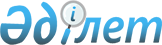 О внесении изменений и дополнений в постановление акимата района от 5 декабря 2008 года N 422/12 "Об утверждении Инструкции по назначению социальных выплат отдельным категориям граждан района по решению местных представительных органов"
					
			Утративший силу
			
			
		
					Постановление акимата Павлодарского района Павлодарской области от 03 мая 2011 года N 100/5. Зарегистрировано Управлением юстиции Павлодарского района Павлодарской области 31 мая 2011 года N 12-11-140. Утратило силу постановлением акимата Павлодарского района Павлодарской области от 16 ноября 2012 года N 508/11      Сноска. Утратило силу постановлением акимата Павлодарского района Павлодарской области от 16.11.2012 N 508/11.

      В соответствии с подпунктом 14) пункта 1 статьи 31 Закона Республики Казахстан от 23 января 2001 года "О местном государственном управлении и самоуправлении в Республике Казахстан", Законом Республики Казахстан от 28 апреля 1995 года "О льготах и социальной защите участников, инвалидов Великой Отечественной войны и лиц, приравненных к ним" в целях оказания социальной помощи отдельным категориям граждан, акимат района ПОСТАНОВЛЯЕТ:



      1. Внести в постановление акимата района  от 5 декабря 2008 года N 422/12 "Об утверждении Инструкции по назначению социальных выплат отдельным категориям граждан района по решению местных представительных органов (зарегистрировано в Реестре государственной регистрации нормативных правовых актов за N 12-11-101, опубликовано в газете "Нива" от 26 декабря 2008 года N 52 (7704)", следующие изменения и дополнения:



      в Инструкции, утвержденной указанным постановлением:



      в пункте 2:

      в подпункте 4) слова "в размере 0,25 МРП" заменить словами "в размере 0,5 МРП";

      в подпункте 5) слова "в размере 0,5 МРП" заменить словами "в размере 1 МРП";

      в подпункте 13) слова "на подписку газеты "Нива" заменить словами "на подписку газеты "Заман тынысы"";

      в подпункте 24) слова "в 2009 году в размере 70 МРП" заменить словами "с 2011 года в размере 75 МРП";

      в пункте 2 исключить подпункты 15), 18), 19), 25), 34), 42), 45), 52);

      пункт 2 дополнить подпунктами 57), 58), 59), 60), 61) следующего содержания:

      "57) малообеспеченные семьи, участники и инвалиды Великой Отечественной войны - для подключения цифрового спутникового телерадиовещания, - единовременная материальная помощь в размере 22000 тенге;

      58) малообеспеченные многодетные семьи, имеющие четверых и более несовершеннолетних детей – на содержание ребенка в детском саду – ежеквартальная материальная помощь в размере 10000 тенге;

      59) участники и инвалиды Великой Отечественной войны, лица, приравненные к ним и лица, проработавшие не менее шести месяцев в годы Великой Отечественной войны – для экскурсии в город Астану в рамках празднования 20-летия независимости Республики Казахстан – единовременная материальная помощь в размере 17 МРП;

      60) лица, проработавшие не менее шести месяцев в годы Великой Отечественной войны – к празднованию Дня Победы 9 Мая – единовременная материальная помощь в размере 2000 тенге;

      61) лица из малообеспеченных семей, пострадавшие вследствие пожара, стихийных и техногенных явлений, доход в которых не превышает прожиточного минимума - на приобретение строительных материалов - единовременная материальная помощь в размере 100 МРП;



      в подпункте 1) пункта 3 после цифр "56" дополнить цифрами "57), 58), 59), 60), 61)";



      в подпункте 2) пункта 4 после цифр "56" дополнить цифрами "57), 58), 59), 60), 61)";



      пункт 5 дополнить подпунктами 33), 34), 35), 36), 37) следующего содержания:

      "33) для категорий, указанных в подпункте 57) - для малообеспеченных семей - согласно списка сельских округов и сел с учетом дохода, для участников и инвалидов Великой Отечественной войны, лиц, приравненных к ним и лиц, проработавших не менее шести месяцев в годы Великой Отечественной войны – согласно списка районного филиала Государственного центра по выплате пенсий, без учета дохода;

      34) для категории, указанной в подпункте 58) - заявление лица, имеющего право на данную социальную помощь, копия документа, удостоверяющего личность получателя, копия РНН, копия книги регистрации граждан, акт обследования жилищно-бытовых условий заявителя, проведенный комиссией аппарата акима сельских округов и сел, с учетом дохода, не превышающим размера прожиточного минимума;

      35) для категорий, указанных в подпункте 59) - согласно списка районного филиала Государственного центра по выплате пенсий, без учета дохода;

      36) для категории, указанной в подпункте 60) - согласно списка районного филиала Государственного центра по выплате пенсий, без учета дохода;

      37) для категории, указанной в подпункте 61) - заявление лица, имеющего право на данную социальную помощь, копия документа, удостоверяющего личность получателя, копия РНН, копия книги регистрации граждан, акт обследования жилищно-бытовых условий заявителя, проведенный комиссией аппарата акима сельских округов и сел, с учетом дохода, не превышающим размера прожиточного минимума;



      пункт 6 исключить;



      в пункте 7 после цифр "56" дополнить цифрами "57), 58), 59), 60), 61)".



      2. Финансирование социальных выплат осуществляется в рамках районного бюджета на 2011 год.



      3. Настоящее постановление вводится в действие по истечении десяти календарных дней после дня его первого официального опубликования и распространяется на правоотношения, возникшие с 1 января 2011 года.



      4. Контроль за выполнением настоящего постановления возложить на заместителя акима района по селу Абиева Б.А.      Аким района                                Т. Бастенов
					© 2012. РГП на ПХВ «Институт законодательства и правовой информации Республики Казахстан» Министерства юстиции Республики Казахстан
				